GRAM 10					La ponctuation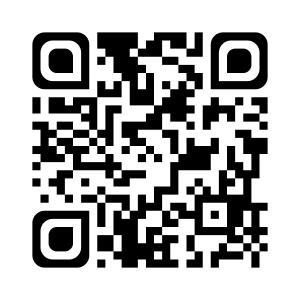 À la fin d’une phrase, on peut trouver :- le point « . » : il marque la fin de la phrase déclarative ou impérative ;Ex : 	Tu manges du chocolat.- le point d’exclamation « ! » : il marque la fin de la phrase exclamative ;Ex : 	Quelle belle collection !- le point d’interrogation « ? » : il marque la fin d’une phrase interrogative ;Ex : 	Comment vas-tu ?- les points de suspension « … » : soit ils indiquent une pause de celui qui parle, soit le narrateur laisse le lecteur imaginer la suite, soit ils indiquent une liste qui continue.Ex : 	Les dinosaures se nourrissaient de feuillages, d’herbe, de lichens …À l’intérieur d’une phrase, on peut trouver :- la virgule « , » : elle marque une respiration dans la lecture, une pause courte ;Ex : 	Les oiseaux chantent, s’agitent, s’interpellent.- le point-virgule « ; » : il marque une pause plus longue que la virgule ;Ex : 	Ici, c’est le coin des serins ; là, celui des chardonnerets.- les deux-points « : » : ils annoncent une énumération ou des paroles rapportées ;Ex : 	J’ai deux cahiers : un rouge et un jaune.- les guillemets «  » : elles s’utilisent pour rapporter des paroles ;Ex : 	Il a répondu : « Bien entendu ! »- les parenthèses « ( ) » : elles servent à ajouter une information ;Ex : 	Mon chat (qui n’est plus tout jeune) dort sur le canapé.- le tiret « - » : il indique un changement de personnage dans un dialogue.Ex :	- Bonjour, répondit le loup. Je sais ma leçon si…GRAM 10 Je connais le sens des différents signes de ponctuation.GRAM 10 Je sais écrire un texte en utilisant les signes de ponctuation à bon escient.